СОДЕРЖАНИЕПОСТАНОВЛЕНИЕ администрации Екатериновского сельского поселения Щербиновского района от 7 октября 2019 года № 81 «О внесении изменений в постановление администрации Екатериновского сельского поселения Щербиновского района от 20 декабря 2013 года № 125 «Об утверждении                       Порядка распространения периодического печатного издания  «Информационный бюллетень администрации Екатериновского сельского поселения Щербиновского района»                                                                                                                          стр. 2ПОСТАНОВЛЕНИЕ администрации Екатериновского сельского поселения Щербиновского района от 8 октября 2019 года № 82 «Об утверждении отчета об исполнении бюджета Екатериновского сельского поселения Щербиновского района за девять месяцев 2019 года»                                                                                      стр. 4ПОСТАНОВЛЕНИЕ администрации Екатериновского сельского поселения Щербиновского района от 16 октября 2019 года № 83 «Об использовании региональной информационной системы Краснодарского края, используемой в сфере закупок для обеспечения муниципальных нужд Екатериновского сельского поселения Щербиновского района»                                                                         стр. 16ПОСТАНОВЛЕНИЕ администрации Екатериновского сельского поселения Щербиновского района от 16 октября 2019 года № 86 «О внесении изменений в постановление администрации Екатериновского сельского поселения Щербиновского района от 11 декабря 2013 года № 110 «Об образовании комиссии по соблюдению требований к служебному поведению муниципальных служащих администрации Екатериновского сельского поселения Щербиновского района и урегулированию конфликта интересов»                                                                  стр. 18ПОСТАНОВЛЕНИЕ администрации Екатериновского сельского поселения Щербиновского района от 17 октября 2019 года № 87 «Об оплате труда работников, осуществляющих первичный воинский учет граждан Екатериновского сельского поселения Щербиновского района»                                                                         стр. 20ПОСТАНОВЛЕНИЕ администрации Екатериновского сельского поселения Щербиновского района от 17 октября 2019 года № 88 «Об утверждении Порядка выплаты премии, единовременной выплаты при предоставлении ежегодного оплачиваемого отпуска и  материальной помощи работникам, осуществляющим первичный воинский учет граждан Екатериновского сельского поселения Щербиновского района»                                                                                            стр. 24О внесении изменений в постановление администрацииЕкатериновского сельского поселения Щербиновского районаот 20 декабря 2013 года № 125 «Об утверждении Порядка распространения периодического печатного издания  «Информационный бюллетень администрации Екатериновского сельского поселения Щербиновского района»В соответствии с Федеральным законом от 6 октября 2003 года  № 131-ФЗ «Об общих принципах организации местного самоуправления в Российской Федерации», Уставом Екатериновского сельского поселения Щербиновского района, решением Совета Екатериновского сельского поселения Щербиновского района от 22 декабря 2005 года № 2 «Об учреждении периодического печатного издания «Информационный бюллетень администрации Екатериновского сельского поселения Щербиновского района», в целях доведения до сведения и ознакомления населения с муниципальными правовыми актами администрации Екатериновского сельского поселения Щербиновского района и Совета Екатериновского сельского поселения Щербиновского района п о с т а н о в л я ю:1. Внести в постановление администрации Екатериновского сельского поселения Щербиновского района от 20 декабря 2013 года № 125 «Об утверждении Порядка распространения периодического печатного издания «Информационный бюллетень администрации Екатериновского сельского поселения Щербиновского района» следующие изменения:1) пункт 4 Порядка распространения периодического печатного издания  «Информационный бюллетень администрации Екатериновского сельского поселения Щербиновского района» изложить в следующей редакции:«4. Местами распространения и размещения Информационного бюллетеня  являются:информационный стенд в здании администрации Екатериновского сельского поселения Щербиновского района;муниципальное казенное учреждение культуры «Екатериновский сельский Дом культуры» Екатериновского сельского поселения Щербиновского района;муниципальное казенное учреждение культуры «Екатериновская сельская библиотека» Екатериновского сельского поселения Щербиновского района;библиотека муниципального бюджетного общеобразовательного учреждения основной общеобразовательной школы № 4 муниципального образования Щербиновский район хутор Любимов;библиотека муниципального бюджетного общеобразовательного учреждения  средней общеобразовательной школы № 6 имени Александра Александровича Шукалова муниципального образования Щербиновский район село Екатериновка.»;2) пункт 6 Порядка распространения периодического печатного издания  «Информационный бюллетень администрации Екатериновского сельского поселения Щербиновского района» изложить в следующей редакции:«6. Ответственность за доставку Информационного бюллетеня в места, определенные пунктом 4 настоящего Порядка, возложить на специалиста                   I категории отдела по общим и правовым вопросам администрации Екатериновского сельского поселения Щербиновского района.».2. Отделу по общим и правовым вопросам администрации Екатериновского сельского поселения Щербиновского района (Белая):1) разместить настоящее постановление на официальном сайте администрации Екатериновского сельского поселения Щербиновского района;2) официально опубликовать настоящее постановление в периодическом печатном издании «Информационный бюллетень администрации Екатериновского сельского поселения Щербиновского района».3. Постановление вступает в силу на следующий день после его официального опубликования.Исполняющий обязанности главыЕкатериновского сельского поселенияЩербиновского района                                                                                       Г.Н. БелаяОб утверждении отчета об исполнении бюджетаЕкатериновского сельского поселения Щербиновского районаза девять месяцев 2019 годаВ соответствии с пунктом 4 статьи 6 Положения о бюджетном  процессе в Екатериновском сельском поселении Щербиновского района, утвержденного решением Совета Екатериновского сельского поселения Щербиновского                  района от 10 июля 2018 года № 6 «Об утверждении Положения о бюджетном процессе в Екатериновском сельском поселении Щербиновского                                    района» п о с т а н о в л я ю:1. Утвердить отчет об исполнении бюджета Екатериновского сельского поселения Щербиновского района за девять месяцев 2019 года согласно приложению к настоящему постановлению.2. Направить отчет об исполнении бюджета Екатериновского сельского поселения Щербиновского района за девять месяцев 2019 года в Совет Екатериновского сельского поселения Щербиновского района и Контрольно-счетную палату муниципального образования Щербиновский район.3. Отделу по общим и правовым вопросам администрации Екатериновского сельского поселения Щербиновского района (Белая):1) разместить настоящее постановление на официальном сайте администрации Екатериновского сельского поселения Щербиновского района;2) официально опубликовать настоящее постановление в периодическом печатном издании «Информационный бюллетень администрации Екатериновского сельского поселения Щербиновского района».4. Контроль за выполнением настоящего постановления оставляю за собой.5. Постановление вступает в силу со дня его подписания.Исполняющий обязанности главы Екатериновского сельского поселения                                                  Щербиновского района                                                                                       Г.Н. БелаяПРИЛОЖЕНИЕУТВЕРЖДЕНпостановлением администрации Екатериновского сельского поселенияЩербиновского районаот 08.10.2019 № 82ОТЧЕТ ОБ ИСПОЛНЕНИИ БЮДЖЕТА ЕКАТЕРИНОВСКОГО СЕЛЬСКОГО ПОСЕЛЕНИЯЩЕРБИНОВСКОГО РАЙОНА ЗА ДЕВЯТЬ МЕСЯЦЕВ 2019 ГОДАИсполняющий обязанности главы Екатериновского сельского поселения                                                  Щербиновского района                                                                                                                                                        Г.Н. БелаяОтчет об использовании бюджетных ассигнований резервного фондаадминистрации Екатериновского сельского поселения Щербиновского районаза девять месяцев 2019 годаИсполняющий обязанности главы Екатериновского сельского поселения                                                  Щербиновского района                                                                                                                                                      Г.Н. БелаяПРИЛОЖЕНИЕ № 2 к отчету об исполнении бюджета Екатериновского сельского поселенияЩербиновского района за девять месяцев 2019 годаСВЕДЕНИЯо численности муниципальных служащих, работниковмуниципальных учреждений Екатериновского сельскогопоселения Щербиновского района и фактических расходахна их денежное содержание за девять месяцев 2019 годаИсполняющий обязанности главы Екатериновского сельского поселения                                                  Щербиновского района                                                                                                                                                      Г.Н. БелаяОтчет об использовании бюджетных ассигнований дорожного фонда Екатериновского сельского поселения Щербиновского района за девять месяцев 2019 годаИсполняющий обязанности главы Екатериновского сельского поселения                                                  Щербиновского района                                                                                                                                                          Г.Н. БелаяОб использовании региональной информационной системы                   Краснодарского края, используемой в сфере закупок для обеспечения муниципальных нужд Екатериновского сельского поселения Щербиновского районаВ соответствии со статьями 13, 14 Федерального закона от  27 июля 2006 года № 149-ФЗ «Об информации, информационных технологиях и о защите информации», частями 7, 9 статьи 4 Федерального закона от 5 апреля 2013 года                      № 44-ФЗ «О контрактной системе в сфере закупок товаров, работ, услуг для обеспечения государственных и муниципальных нужд», постановлением Правительства Российской Федерации от 28 ноября 2013 года № 1091 «О единых требованиях к региональным и муниципальным системам в сфере закупок товаров, работ, услуг для обеспечения государственных и муниципальных нужд», постановлением администрации (губернатора) Краснодарского края от 19 января 2016 года № 7 «Об утверждении порядка функционирования и использования региональной информационной системы в сфере закупок Краснодарского края», в целях повышения эффективности осуществления закупок товаров, работ, услуг заказчиками Екатериновского сельского поселения Щербиновского района                    п о с т а н о в л я ю:1. Заказчикам Екатериновского сельского поселения Щербиновского района, осуществляющим закупки в порядке, установленном Федеральным законом от                       5 апреля 2013 года № 44-ФЗ «О контрактной системе в сфере закупок товаров, работ, услуг для обеспечения государственных и муниципальных нужд», при организации и осуществлении закупок товаров, работ, услуг использовать региональную информационную систему Краснодарского края, используемую в сфере закупок для обеспечения государственных и муниципальных нужд (далее – региональная система), на всех стадиях закупочного процесса.2. При осуществлении закупок товаров, работ, услуг заказчикам, указанным в пункте 1 настоящего постановления руководствоваться регламентом работы региональной системы, утвержденным приказом департамента по регулированию контрактной системы Краснодарского края.3. Отделу по общим и правовым вопросам администрации Екатериновского сельского поселения Щербиновского района (Белая): 1) разместить настоящее постановление на официальном сайте администрации Екатериновского сельского поселения Щербиновского района;2) обеспечить ознакомление подведомственных организаций администрации Екатериновского сельского поселения Щербиновского района с настоящим постановлением.4. Контроль за выполнением настоящего постановления оставляю за собой.5. Постановление распространяется на правоотношения, возникшие в части осуществления закупок с 6 сентября 2019 года, а в остальной части с момента присоединения к соглашению об использовании региональной системы.Глава Екатериновского сельского поселения Щербиновского района                                                                              В.Н. ЖелтушкоО внесении изменений в постановление администрацииЕкатериновского сельского поселения Щербиновскогорайона от 11 декабря 2013 года № 110 «Об образованиикомиссии по соблюдению требований к служебному поведениюмуниципальных служащих администрации Екатериновскогосельского поселения Щербиновского района и урегулированиюконфликта интересов»В связи с кадровыми изменениями, произошедшими в администрации Екатериновского сельского поселения Щербиновского  района п о с т а н о в л я ю:1. Внести в постановление администрации Екатериновского сельского поселения Щербиновского района от 11 декабря 2013 года № 110 «Об образовании комиссии по соблюдению требований к служебному поведению муниципальных служащих администрации Екатериновского сельского поселения Щербиновского района и урегулированию конфликта интересов» (далее – постановление) следующие изменения: 1) в приложении  к постановлению абзац:изложить в следующей редакции:2) в приложении  к постановлению абзац:изложить в следующей редакции:3) в приложении  к постановлению абзац:изложить в следующей редакции:2. Признать утратившим силу постановление администрации Екатериновского сельского поселения Щербиновского района от 16 декабря 2015 года № 159 «О внесении изменений в постановление администрации Екатериновского сельского поселения Щербиновского района от 11 декабря 2013 года № 110 «Об образовании комиссии по соблюдению требований к служебному поведению муниципальных служащих администрации Екатериновского сельского поселения Щербиновского района и урегулированию конфликта интересов».3. Отделу по общим и правовым вопросам администрации Екатериновского сельского поселения Щербиновского района (Белая):1) разместить настоящее постановление на официальном сайте администрации Екатериновского сельского поселения Щербиновского района;2) официально опубликовать настоящее постановление в периодическом печатном издании «Информационный бюллетень администрации Екатериновского сельского поселения Щербиновского района».4. Постановление вступает в силу на следующий день после его официального опубликования.ГлаваЕкатериновского сельского поселенияЩербиновского района                                                                              В.Н. ЖелтушкоОб оплате труда работников, осуществляющих первичный воинский учет граждан Екатериновского сельского поселения Щербиновского районаВ соответствии с Федеральным законом от 28 марта 1998 года № 53-ФЗ «О воинской обязанности и военной службе» п о с т а н о в л я ю:1. Утвердить Положение об оплате труда работников, осуществляющих первичный воинский учет граждан Екатериновского сельского поселения Щербиновского района (приложение № 1).2. Установить размер должностного оклада работника, осуществляющего первичный воинский учет граждан Екатериновского сельского поселения Щербиновского района (приложение № 2).3. Финансирование расходов, связанных с реализацией настоящего постановления, осуществлять в пределах средств, предусмотренных в бюджете Екатериновского сельского поселения Щербиновского района на соответствующий год на осуществление первичного воинского учета граждан на территориях, где отсутствуют военные комиссариаты.4. Отделу по общим и правовым вопросам администрации Екатериновского сельского поселения Щербиновского района (Белая):1) разместить настоящее постановление на официальном сайте администрации Екатериновского сельского поселения Щербиновского района;2) официально опубликовать настоящее постановление в периодическом печатном издании «Информационный бюллетень администрации Екатериновского сельского поселения Щербиновского района».5. Контроль за выполнением настоящего постановления оставляю за собой.6 Постановление вступает в силу на следующий день после его официального опубликования и распространяется на правоотношения, возникшие с   1 октября 2019 года. ГлаваЕкатериновского сельского поселенияЩербиновского района                                                                         В.Н. ЖелтушкоПРИЛОЖЕНИЕ № 1УТВЕРЖДЕНОпостановлением администрацииЕкатериновского сельского поселения Щербиновского районаот 17.10.2019 № 87ПОЛОЖЕНИЕ об оплате труда работников, осуществляющих первичный воинский учет граждан Екатериновского сельского поселения Щербиновского района 1. Настоящее Положение об оплате труда работников, осуществляющих первичный воинский учет граждан Екатериновского сельского поселения Щербиновского района (далее по тексту  - Положение) разработано в соответствии с Федеральным законом от 28 марта 1998 года № 53-ФЗ «О воинской обязанности и воинской службе» и определяет размер и условия оплаты труда работников администрации Екатериновского сельского поселения Щербиновского района, осуществляющих первичный воинский учет граждан (далее по тексту – работники ВУС).2. Оплата труда работников ВУС, состоит из месячного должностного оклада (далее - должностной оклад), ежемесячных и иных дополнительных выплат (далее – дополнительные выплаты), которые осуществляются за счет субвенций из краевого бюджета на осуществление полномочий по первичному воинскому учету граждан, на территориях, где отсутствуют военные комиссариаты (далее по тексту – субвенции).3. Размеры должностных окладов работников ВУС устанавливаются постановлением администрации Екатериновского сельского поселения Щербиновского района.4. К дополнительным выплатам относятся:1) ежемесячная надбавка за сложность и напряженность труда - в размере 175 процентов должностного оклада;2) премии по итогам работы за месяц (квартал) и год, порядок выплат, которых определяется администрацией Екатериновского сельского поселения Щербиновского района (максимальный размер в пределах фонда оплаты труда не ограничивается);3) ежемесячное денежное поощрение - в размере одного должностного оклада;4) единовременная выплата при предоставлении ежегодного оплачиваемого отпуска и материальная помощь - в размере по два должностных оклада, выплачиваемые в порядке, утверждаемом работодателем.5. Работникам ВУС производятся выплаты, предусмотренные соответствующими федеральными законами и иными нормативными правовыми актами и выплачиваемые за счет средств фонда оплаты труда работников ВУС.6. Размеры должностных окладов работников ВУС увеличиваются (индексируются) в сроки и в пределах размера повышения (индексации) должностных окладов работников администрации Екатериновского сельского поселения Щербиновского района и устанавливаются постановлением администрации Екатериновского сельского поселения Щербиновского района.7. При увеличении (индексации) должностных окладов их размеры подлежат округлению до целого рубля в сторону увеличения.8. При формировании фонда оплаты труда работников ВУС сверх суммы средств, направляемых для выплаты должностных окладов, предусматриваются следующие средства для выплаты (в расчете на год):1) ежемесячной надбавки за сложность и напряженность труда в размере 15,75 должностного оклада;2) премий по итогам работы за месяц (квартал) и год в размере 8 должностных окладов;3) ежемесячного денежного поощрения - в размере 12 должностных окладов;4) единовременной выплаты при предоставлении ежегодного оплачиваемого отпуска и материальной помощи в размере 4 должностных окладов.9. Работодатель вправе перераспределять средства фонда оплаты труда работников ВУС между выплатами, предусмотренными пунктом 8 настоящего Положения, в пределах годового фонда оплаты труда работников ВУС, а также в соответствии с размером субвенций, утвержденных решением о бюджете Екатериновского сельского поселения Щербиновского района.Глава Екатериновского сельского поселения Щербиновского района	                                                                              В.Н. ЖелтушкоПРИЛОЖЕНИЕ № 2УТВЕРЖДЕНпостановлением администрацииЕкатериновского сельского поселения Щербиновского районаот 17.10.2019 № 87РАЗМЕРдолжностного оклада работника, осуществляющего первичный воинский учет граждан Екатериновского сельского поселения Щербиновского районаГлава Екатериновского сельского поселения Щербиновского района	                                                                               В.Н. ЖелтушкоОб утверждении Порядка выплаты премии, единовременной выплаты при предоставлении ежегодного оплачиваемого отпуска и  материальной помощи работникам, осуществляющим первичныйвоинский учет граждан Екатериновского сельского поселения Щербиновского районаВ соответствии с Федеральным законом от 28 марта 1998 года № 53-ФЗ «О воинской обязанности и военной службе» п о с т а н о в л я ю: 1. Утвердить Порядок выплаты премии, единовременной выплаты при предоставлении ежегодного оплачиваемого отпуска и материальной помощи работникам, осуществляющим первичный воинский учет граждан Екатериновского сельского поселения Щербиновского района (прилагается).2. Признать утратившими силу:1) постановление главы Екатериновского сельского поселения Щербиновского района от 31 мая 2006 года № 35 «Об утверждении Положения о премировании работников, осуществляющих первичный воинский учет граждан Екатериновского сельского поселения Щербиновского района»;2) постановление главы Екатериновского сельского поселения Щербиновского района от 25 мая 2009 года № 48 «О внесении изменений в постановление главы Екатериновского сельского поселения Щербиновского района от 31 мая 2006 года № 35 «Об утверждении Положения о премировании работников, осуществляющих первичный воинский учет граждан Екатериновского сельского поселения Щербиновского района»;3) постановление администрации Екатериновского сельского поселения Щербиновского района от 15 апреля 2013 года № 22 «О внесении изменений в постановление главы Екатериновского сельского поселения Щербиновского района от 31 мая 2006 года № 35 «Об утверждении Положения о премировании работников, осуществляющих первичный воинский учет граждан Екатериновского сельского поселения Щербиновского района».3. Отделу по общим и правовым вопросам администрации Екатериновского сельского поселения Щербиновского района (Белая):1) разместить настоящее постановление на официальном сайте 
администрации Екатериновского сельского поселения Щербиновского района;2) официально опубликовать настоящее постановление в периодическом печатном издании «Информационный бюллетень администрации Екатериновского сельского поселения Щербиновского района».4. Контроль за выполнением настоящего постановления оставляю за собой.5. Постановление вступает в силу на следующий день после его официального опубликования и распространяется на правоотношения, возникшие с  1 октября                  2019 года. ГлаваЕкатериновского сельского поселенияЩербиновского района                                                                          В.Н. ЖелтушкоПРИЛОЖЕНИЕ УТВЕРЖДЕНпостановлением администрацииЕкатериновского сельского поселения Щербиновского районаот 17.10.2019 № 88ПОРЯДОКвыплаты премии, единовременной выплаты при предоставлении ежегодного оплачиваемого отпуска и  материальной помощи работникам, осуществляющим первичный воинский учет граждан Екатериновского сельского поселения Щербиновского района1. Общие положения1.1. Настоящий Порядок выплаты премии и материальной помощи работникам, осуществляющим первичный воинский учет граждан Екатериновского сельского поселения Щербиновского района (далее по тексту - Порядок) разработан в соответствии с Федеральным законом от 28 марта 1998 года № 53-ФЗ «О воинской обязанности и воинской службе» и определяет порядок и условия премирования и выплаты материальной помощи работникам администрации Екатериновского сельского поселения Щербиновского района, осуществляющих первичный воинский учет (далее по тексту – работники ВУС).1.2. Выплаты, предусмотренные пунктом 1.1 настоящего Порядка производятся за счет субвенций из краевого бюджета бюджету Екатериновского  сельского поселения Щербиновского района (далее по тексту  - бюджет поселения) на осуществление полномочий по осуществлению первичного воинского учета граждан на территориях, где отсутствуют военные комиссариаты.2. Порядок и условия выплаты премии2.1. Выплаты премии работникам ВУС производятся по итогам работы за месяц, квартал и год.2.2. Размер премии устанавливается в зависимости от личного вклада работника по результатам работы за месяц, квартал и год. Размер премии не ограничивается в пределах утвержденного фонда оплаты труда.2.3. Основания для выплаты премии:образцовое и досрочное выполнение заданий;выполнение заданий особой важности и сложности;внедрение новых форм и методов в работе;в связи с юбилеем, рождением детей, а также  при выходе на пенсию;в связи с профессиональными праздниками.2.4. Основанием для выплаты премии служит распоряжение администрации Екатериновского сельского поселения Щербиновского района.2.5. Премия выплачивается в день выплаты заработной платы за истекший период.3. Порядок и условия выплаты материальной помощи и единовременной выплаты при предоставлении ежегодного оплачиваемого отпуска3.1. Выплата материальной помощи работнику ВУС оказывается:в связи с регистрацией брака;в связи с рождением ребенка;на лечение;в связи со смертью близких родственников;в связи с возникшими материальными затруднениями.Размер материальной помощи по вышеуказанным причинам максимальными размерами не ограничивается, однако указанные выплаты производятся в переделах утвержденного фонда оплаты труда.3.2. Основанием для оказания материальной помощи является заявлении работника ВУС.Основанием для выплаты материальной помощи служит распоряжение администрации Екатериновского сельского поселения Щербиновского района.3.3. Материальная помощь выплачивается в день выплаты заработной платы за истекший период.3.4. Единовременная выплата при предоставлении ежегодного оплачиваемого отпуска приурочивается к трудовому отпуску (части трудового отпуска), но не более двух должностных окладов в год.3.5. Основанием для произведения единовременной выплаты при предоставлении ежегодного оплачиваемого отпуска является распоряжение администрации Екатериновского сельского поселения Щербиновского района.4. Условия уменьшения или лишения премии4.1. Работник ВУС может быть лишен премии полностью или частично за:несвоевременное или некачественное выполнение указаний главы Екатериновского сельского поселения Щербиновского района, а также обязанностей, предусмотренных должностными инструкциями;низкую исполнительную дисциплину;нарушение служебной этики на рабочем месте;дисциплинарные взыскания.4.2. Полное или частичное лишение премии производится за тот расчетный период, в котором были совершены нарушения, упущения в работе или поступили сообщения о них. Если нарушения или упущения выявлены после выплаты премии, то лишение производится за тот расчетный период,  в котором обнаружены эти упущения.4.3. Споры, возникающие при выплате премии, решаются в законодательно установленном порядке.5. Экономия фонда оплаты труда5.1. Экономия фонда оплаты труда, фактически образовавшаяся в течение финансового года, может быть направлена на:выплату премии, единовременного денежного поощрения за продолжительную и безупречную работу, поощрение в связи с юбилеями;оказание материальной помощи на санаторно-курортное лечение;в других случаях материального затруднения (по заявлению работника ВУС).Глава Екатериновского сельского поселения Щербиновского района	                                                                               В.Н. Желтушко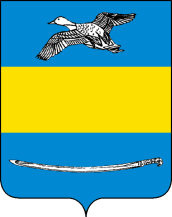 АДМИНИСТРАЦИЯ ЕКАТЕРИНОВСКОГО СЕЛЬСКОГО ПОСЕЛЕНИЯЩЕРБИНОВСКОГО РАЙОНАПОСТАНОВЛЕНИЕАДМИНИСТРАЦИЯ ЕКАТЕРИНОВСКОГО СЕЛЬСКОГО ПОСЕЛЕНИЯЩЕРБИНОВСКОГО РАЙОНАПОСТАНОВЛЕНИЕот 07.10.2019№ 81село Екатериновкасело ЕкатериновкаАДМИНИСТРАЦИЯ ЕКАТЕРИНОВСКОГО СЕЛЬСКОГО ПОСЕЛЕНИЯЩЕРБИНОВСКОГО РАЙОНАПОСТАНОВЛЕНИЕАДМИНИСТРАЦИЯ ЕКАТЕРИНОВСКОГО СЕЛЬСКОГО ПОСЕЛЕНИЯЩЕРБИНОВСКОГО РАЙОНАПОСТАНОВЛЕНИЕот 08.10.2019№ 82село Екатериновкасело Екатериновка1. Доходы бюджета Екатериновского сельского поселения Щербиновского района за девять месяцев 2019 года 1. Доходы бюджета Екатериновского сельского поселения Щербиновского района за девять месяцев 2019 года 1. Доходы бюджета Екатериновского сельского поселения Щербиновского района за девять месяцев 2019 года 1. Доходы бюджета Екатериновского сельского поселения Щербиновского района за девять месяцев 2019 года 1. Доходы бюджета Екатериновского сельского поселения Щербиновского района за девять месяцев 2019 года 1. Доходы бюджета Екатериновского сельского поселения Щербиновского района за девять месяцев 2019 года 1. Доходы бюджета Екатериновского сельского поселения Щербиновского района за девять месяцев 2019 года Наименование показателяКод строкиКод дохода по бюджетной классификацииУтвержденные бюджетные назначенияИсполненоНеисполненные назначения123456Доходы бюджета всего, в т.ч.010х22 375 272,00 15 229 610,597 145 661,41Доходы от уплаты акцизов на дизельное топливо, подлежащие распределению меж-ду бюджетами субъектов Российской Феде-рации и местными бюджетами с учетом установленных дифференцированных нормативов отчислений в местные бюджеты010100 10302231 01 0000 1101 000 000,001 190 397,26-190 397,26Доходы от уплаты акцизов на моторные масла для дизельных и (или) карбюраторных (инжекторных) двигателей, подлежащие распределению между бюджетами субъектов Российской Федерации и местными бюджетами с учетом установленных дифференцированных нормативов отчислений в местные бюджеты010100 10302241 01 0000 11014 100,009 050,175 049,83Доходы от уплаты акцизов на автомобильный бензин, подлежащие распределению между бюджетами субъектов Российской Федерации и местными бюджетами с учетом установленных дифференцированных нормативов отчислений в местные бюджеты010100 10302251 01 0000 1101 636 400,001 631 547,104 852,90Доходы от уплаты акцизов на прямогонный бензин, подлежащие распределению между бюджетами субъектов Российской Федерации и местными бюджетами с учетом установленных дифференцированных нормативов отчислений в местные бюджеты010100 10302261 01 0000 1100,00-201 331,95201 331,95Налог на доходы физических лиц с доходов, источником которых является налоговый агент, за исключением доходов, в отношении которых исчисление и уплата налога осуществляются в соответствии со статьями 227, 2271 и 228 Налогового кодекса Российской Федерации010182 10102010 01 0000 1105 226 200,003 605 956,201 620 243,80Налог на доходы физических лиц с доходов, полученных от осуществления деятельности физическими лицами, зарегистрированными в качестве индивидуальных предпринима-телей, нотариусов, занимающихся частной практикой, адвокатов, учредивших адвокатские кабинеты, и других лиц, занимающихся частной практикой в соответствии со статьей 227 Налогового кодекса Российской Федерации010182 10102020 01 0000 1100,0035,00-35,00Налог на доходы физических лиц с доходов, полученных физическими лицами в соответствии со статьей 228 Налогового Кодекса Российской Федерации010182 10102030 01 0000 1100,003 975,99-3 975,99Единый сельскохозяйственный налог010182 10503010 01 0000 110815 000,00712 848,28102 151,72Налог на имущество физических лиц, взимаемый по ставкам, применяемым к объектам налогообложения, расположен-ным в границах сельских поселений010182 10601030 10 0000 110484 000,0099 445,62384 554,38Земельный налог с организаций, обладающих земельным участком, располо-женным в границах сельских поселений010182 10606033 10 0000 1103 700 000,003 262 507,00437 493,00Земельный налог с физических лиц, обладающих земельным участком, располо-женным в границах сельских поселений010182 10606043 10 0000 1104 415 000,00617 067,793 797 932,21Денежные взыскания (штрафы), установленные законами субъектов Российской Федерации за несоблюдение муниципальных правовых актов, зачисляемые в бюджеты поселений010821 11651040 02 0000 1401 000,001 000,000,00Доходы, получаемые в виде арендной платы, а также средства от продажи права на заключение договоров аренды за земли, находящиеся в собственности сельских поселений (за исключением земельных участков муниципальных бюджетных и автономных учреждений)010992 11105025 10 0000 120496 572,00391 460,51 105 111 49Доходы от сдачи в аренду имущества, находящегося в оперативном управлении органов управления сельских поселений и созданных ими учреждений (за исключением имущества муниципальных бюджетных и автономных учреждений)010992 11105035 10 0000 1202 400,000,002 400,00Прочие доходы от оказания платных услуг (работ) получателями средств бюджетов сельских поселений010992 11301995 10 0000 13040 000,0022 790,0017 210,00Прочие доходы от компенсации затрат бюджетов сельских поселений010992 11302995 10 0000 130123 400,00143 602,10-20 202,10Невыясненные поступления, зачисляемые в бюджеты сельских поселений010992 11701050 10 0000 1800,002 457,60- 2 457,60Дотации бюджетам сельских поселений на выравнивание бюджетной обеспеченности010992 20215001 10 0000 1502 419 500,001 814 600,00604 900,00Прочие дотации бюджетам сельских поселений010992 20219999 10 0000 150318 700,00318 700,000,00Прочие субсидии бюджетам сельских поселений010992 20229999 10 0000 1501 457 500,001 457 500,000,00Субвенции бюджетам сельских поселений на выполнение передаваемых полномочий субъектов Российской Федерации010992 20230024 10 0000 1503 800,003 800,000,00Субвенции бюджетам сельских поселений на осуществление первичного воинского учета на территориях, где отсутствуют военные комиссариаты010992 20235118 10 0000 150221 700,00146 906,9274 793,08Возврат остатков субвенций на осуществле-ние первичного воинского учета на терри-ториях, где отсутствуют военные комисса-риаты из бюджетов сельских поселений010992 21935118 10 0000 1500,00- 4 705,004 705,002. Расходы бюджета Екатериновского сельского поселения Щербиновского района за девять месяцев 2019 года2. Расходы бюджета Екатериновского сельского поселения Щербиновского района за девять месяцев 2019 года2. Расходы бюджета Екатериновского сельского поселения Щербиновского района за девять месяцев 2019 года2. Расходы бюджета Екатериновского сельского поселения Щербиновского района за девять месяцев 2019 года2. Расходы бюджета Екатериновского сельского поселения Щербиновского района за девять месяцев 2019 года2. Расходы бюджета Екатериновского сельского поселения Щербиновского района за девять месяцев 2019 года2. Расходы бюджета Екатериновского сельского поселения Щербиновского района за девять месяцев 2019 годаНаименование показателяКод строкиКод расхода по бюджетной классификацииУтвержденные бюджетные назначенияИсполненоНеисполненные назначения123456Расходы бюджета всего, в т.ч.200х29 698 895,8514 750 787,1414 948 108,71Фонд оплаты труда государственных (муниципальных) органов200992 0102 7000100190 121588 700,00435 523,75153 176,25Взносы по обязательному социальному страхованию на выплаты денежного содержания и иные выплаты работникам государственных (муниципальных) органов200992 0102 7000100190 129164 767,40114 648,0950 119,31Фонд оплаты труда государственных (муниципальных) органов200992 0104 0100700190 1212 464 196,401 629 898,72834 297,68Иные выплаты персоналу государственных (муниципальных) органов, за исключением фонда оплаты труда200992 0104 0100700190 1224 000,000,004 000,00Взносы по обязательному социальному страхованию на выплаты денежного содержания и иные выплаты работникам государственных (муниципальных) органов200992 0104 0100700190 129705 127,31472 281,22232 846,09Прочая закупка товаров, работ и услуг200992 0104 0100700190 244371 208,89167 670,46203 538,43Уплата налога на имущество организаций и земельного налога200992 0104 0100700190 85125 699,2512 113,0013 586,25Уплата прочих налогов, сборов200992 0104 0100700190 8528 200,007 747,00453,00Уплата иных платежей200992 0104 0100700190 8536 100,755 278,37822,38Прочая закупка товаров, работ и услуг200992 0104 7100260190 2443 800,003 800,000,00Иные межбюджетные трансферты200992 0104 7100720190 54021 000,0021 000,000,00Иные межбюджетные трансферты200992 0106 7200120190 5405 400,005 400,000,00Иные межбюджетные трансферты200992 0106 7200220190 54021 600,0021 600,000,00Иные межбюджетные трансферты200992 0106 7700120190 54021 000,0021 000,000,00Прочая закупка товаров, работ и услуг200992 0107 7800110590 24010 000,003 717,006 283,00Специальные расходы200992 0107 7800110590 880268 750,00268 750,000,00Резервные средства200992 0111 7100110420 87010 000,000,0010 000,00Прочая закупка товаров, работ и услуг200992 0113 0100110010 244381 200,00203 030,77178 169,23Прочая закупка товаров, работ и услуг200992 0113 0100110019 24498,5598,550,00Прочая закупка товаров, работ и услуг200992 0113 0100210020 244200 000,0086 897,00113 103,00Прочая закупка товаров, работ и услуг200992 0113 0100310030 24425 000,007 200,0017 800,00Прочая закупка товаров, работ и услуг200992 0113 0100710610 244542 870,02265 440,32277 429,70Прочая закупка товаров, работ и услуг200992 0113 0100910480 24433 098,0033 098,000,00Публичные нормативные выплаты гражданам несоциального характера200992 0113 0100910480 33048 731,9832 731,9816 000,00Прочая закупка товаров, работ и услуг200992 0113 0300210080 244120 000,0061 316,7458 683,26Прочая закупка товаров, работ и услуг200992 0113 1800110050 2442 000,000,002 000,00Фонд оплаты труда государственных (муниципальных) органов200992 0203 7100851180 121170 276,50113 853,4656 423,04Взносы по обязательному социальному страхованию на выплаты денежного содержания и иные выплаты работникам государственных (муниципальных) органов200992 0203 7100851180 12951 423,5033 053,4618 370,04Прочая закупка товаров, работ и услуг200992 0309 1900110430 2442 000,000,002 000,00Прочая закупка товаров, работ и услуг200992 0314 1900310500 24472 000,0070 000,002 000,00Публичные нормативные выплаты гражданам несоциального характера200992 0314 1900710270 33072 000,0029 000,0043 000,00Прочая закупка товаров, работ и услуг200992 0409 2000110460 2442 920 583,66968 002,371 952 581,29Прочая закупка товаров, работ и услуг200992 0409 20001S2440 2441 502 641,001 502 641,000,00Прочая закупка товаров, работ и услуг200992 0409 2000210530 244620 000,00417 951,40202 048,60Прочая закупка товаров, работ и услуг200992 0412 0400110090 2441 000,000,001 000,00Прочая закупка товаров, работ и услуг200992 0412 0400310250 2441 000,000,001 000,00Прочая закупка товаров, работ и услуг200992 0502 2200310570 2444 806 054,1829 190,784 776 863,40Прочая закупка товаров, работ и услуг200992 0503 2200110550 2441 337 623,00978 278,00359 345,00Прочая закупка товаров, работ и услуг200992 0503 2200210560 244500 970,00233 012,75267 957,25Уплата иных платежей200992 0503 2200210560 853200,000,00200,00Прочая закупка товаров, работ и услуг200992 0503 8100110680 244150 000,1072 500,0077 500,10Прочая закупка товаров, работ и услуг200992 0707 1400310330 244170 000,00150 000,0020 000,00Фонд оплаты труда казенных учреждений200992 0801 1200100590 1114 965 946,863 257 397,911 708 548,95Иные выплаты персоналу казенных учреж-дений, за исключением фонда оплаты труда200992 0801 1200100590 11266 032,3332 139,60 33 892,73Взносы по обязательному социальному страхованию на выплаты по оплате труда работников и иные выплаты работникам казенных учреждений200992 0801 1200100590 1191 413 670,251 032 492,62381 177,63Закупка товаров, работ, услуг в целях капитального ремонта государственного (муниципального) имущества 200992 0801 1200100590 2432 020 000,00388 954,001 631 046,00Прочая закупка товаров, работ и услуг200992 0801 1200100590 2442 502 845,771 395 558,821 107 286,95Уплата налога на имущество организаций и земельного налога200992 0801 1200100590 85143 072,616 109,0036 963,61Уплата иных платежей200992 0801 1200100590 85378 727,3973 755,974 971,42Прочая закупка товаров, работ и услуг200992 0801 1200100599 2444,794,790,00Прочая закупка товаров, работ и услуг200992 0801 1200110200 24410 000,000,0010 000,00Иные пенсии, социальные доплаты к пенсиям200992 1001 0600110120 312118 275,3678 850,2439 425,12Прочая закупка товаров, работ и услуг200992 1101 1300310320 24450 000,007 800,0042 200,00Результат исполнения бюджета (дефицит\ профицит)450х-7 323 623,85478 823,45х3. Источники финансирования дефицита бюджета Екатериновского сельского поселения Щербиновского района за девять месяцев 2019 года  3. Источники финансирования дефицита бюджета Екатериновского сельского поселения Щербиновского района за девять месяцев 2019 года  3. Источники финансирования дефицита бюджета Екатериновского сельского поселения Щербиновского района за девять месяцев 2019 года  3. Источники финансирования дефицита бюджета Екатериновского сельского поселения Щербиновского района за девять месяцев 2019 года  3. Источники финансирования дефицита бюджета Екатериновского сельского поселения Щербиновского района за девять месяцев 2019 года  3. Источники финансирования дефицита бюджета Екатериновского сельского поселения Щербиновского района за девять месяцев 2019 года  3. Источники финансирования дефицита бюджета Екатериновского сельского поселения Щербиновского района за девять месяцев 2019 года  Наименование показателяКод строкиКод источника финансирования дефицита бюджета по бюджетной классификацииУтвержденные бюджетные назначенияИсполненоНеисполненные назначения123456Источники финансирования дефицита бюджета - всего500х7 323 623,85-478 823,45х     в том числе:источники внутреннего финансирования бюджета, из них:520х---520---источники внешнего финансирования бюджета, из них:620х---620---Изменение остатков средств70001050000 00 0000 0007 323 623,85-478 823,457 802 447,30     увеличение остатков средств710992 01050201 10 0000 510-22 375 272,00-22 901 471,49х     уменьшение остатков средств720992 01050201 10 0000 61029 698 895,8522 422 648,04хПРИЛОЖЕНИЕ № 1к отчету об исполнении бюджетаЕкатериновского сельского поселенияЩербиновского районаза девять месяцев 2019 года№ п/пНаименование получателя бюджетных ассигнованийВыделеноВыделеноВыделеноФактическое исполнениеФактическое исполнениеФактическое исполнение№ п/пНаименование получателя бюджетных ассигнованийНаименование расходовБюджетная классификацииСумма (руб.)Наименование расходовБюджетная классификацияСумма (руб.)0,000,00Категория работниковЧисленность работников за отчетный период, чел.Фактически начисленная заработная плата работников за отчетный период, тыс. руб.123Муниципальные служащие Екатериновского сельского поселения Щербиновского района4,0977,5Работники муниципального казенного учреждения культуры «Екатериновский сельский Дом культуры» Екатериновского сельского поселения Щербиновского района 18,02 516,2Работники муниципального казенного учреждения культуры «Екатериновская сельская библиотека» Екатериновского сельского поселения Щербиновского района 4,0643,0ПРИЛОЖЕНИЕ № 3к отчету об исполнении бюджетаЕкатериновского сельского поселенияЩербиновского районаза девять месяцев 2019 годаНаименование показателяОстаток средств на начало годаБюджетные ассигнования муниципального дорожного фондаЕкатериновского сельского поселения Щербиновского районаБюджетные ассигнования муниципального дорожного фондаЕкатериновского сельского поселения Щербиновского районаБюджетные ассигнования муниципального дорожного фондаЕкатериновского сельского поселения Щербиновского районаБюджетные ассигнования муниципального дорожного фондаЕкатериновского сельского поселения Щербиновского районаБюджетные ассигнования муниципального дорожного фондаЕкатериновского сельского поселения Щербиновского районаБюджетные ассигнования муниципального дорожного фондаЕкатериновского сельского поселения Щербиновского районаНаименование показателяОстаток средств на начало годаУтверждено в бюджете на отчетный период Поступило доходовФактическое  исполнение по расходамКассовое исполнение по расходамОстаток лимитов бюджетных обязательствОстаток средствДоходы всего:616 524,664 426 700,004 405 862,58в т.ч.: акцизы на автомобильный бензин, прямогонный бензин, дизельное топливо, моторные масла для дизельных и (или) карбюраторных (инжекторных) двигателей; 2 650 500,002 629 662,58Субсидии и иные межбюджетные трансферты из бюджетов бюджетной системы Российской Федерации на финансовое обеспечение дорожной деятельности в отношении автомобильных дорог местного значения Екатериновского сельского поселения Щербиновского района1 457 500,001 457 500,00Прочие дотации бюджетам сельских поселений на поощрение муниципальных образований Краснодарского края, органы территориального общественного самоуправления которых являются победителями краевого конкурса на звание «Лучший орган территориального общественного самоуправления» в 2018 году318 700,00318 700,00Расходы за отчетный период:2 888 594,772 888 594,772 154 629,892 133 792,47в т.ч.: (указать направление произведенных расходов)1) Содержание и ремонт автомобильных дорог общего пользования, в том числе дорог в поселениях (за исключением автомобильных дорог федерального значения) – 2 470 643,37;2) Мероприятия, связанные с безопасностью на дорогах местного значения – 417 600,00.                                                                                                                                                                                                                                                                                                                                                                                                                                                                                                                                                                                                                                                                                                                                                                                                                                                                                                                                                                                                                                                                                                                                                                                                                                                                                                                                                                      1) Содержание и ремонт автомобильных дорог общего пользования, в том числе дорог в поселениях (за исключением автомобильных дорог федерального значения) – 2 470 643,37;2) Мероприятия, связанные с безопасностью на дорогах местного значения – 417 600,00.                                                                                                                                                                                                                                                                                                                                                                                                                                                                                                                                                                                                                                                                                                                                                                                                                                                                                                                                                                                                                                                                                                                                                                                                                                                                                                                                                                      1) Содержание и ремонт автомобильных дорог общего пользования, в том числе дорог в поселениях (за исключением автомобильных дорог федерального значения) – 2 470 643,37;2) Мероприятия, связанные с безопасностью на дорогах местного значения – 417 600,00.                                                                                                                                                                                                                                                                                                                                                                                                                                                                                                                                                                                                                                                                                                                                                                                                                                                                                                                                                                                                                                                                                                                                                                                                                                                                                                                                                                      1) Содержание и ремонт автомобильных дорог общего пользования, в том числе дорог в поселениях (за исключением автомобильных дорог федерального значения) – 2 470 643,37;2) Мероприятия, связанные с безопасностью на дорогах местного значения – 417 600,00.                                                                                                                                                                                                                                                                                                                                                                                                                                                                                                                                                                                                                                                                                                                                                                                                                                                                                                                                                                                                                                                                                                                                                                                                                                                                                                                                                                      АДМИНИСТРАЦИЯ ЕКАТЕРИНОВСКОГО СЕЛЬСКОГО ПОСЕЛЕНИЯЩЕРБИНОВСКОГО РАЙОНАПОСТАНОВЛЕНИЕАДМИНИСТРАЦИЯ ЕКАТЕРИНОВСКОГО СЕЛЬСКОГО ПОСЕЛЕНИЯЩЕРБИНОВСКОГО РАЙОНАПОСТАНОВЛЕНИЕот 16.10.2019№ 83село Екатериновкасело ЕкатериновкаАДМИНИСТРАЦИЯ ЕКАТЕРИНОВСКОГО СЕЛЬСКОГО ПОСЕЛЕНИЯЩЕРБИНОВСКОГО РАЙОНАПОСТАНОВЛЕНИЕАДМИНИСТРАЦИЯ ЕКАТЕРИНОВСКОГО СЕЛЬСКОГО ПОСЕЛЕНИЯЩЕРБИНОВСКОГО РАЙОНАПОСТАНОВЛЕНИЕот 16.10.2019№ 86село Екатериновкасело Екатериновка«Ткаченко Мария Владимировна-ведущий специалист администрации Екатериновского сельского поселения Щербиновского района, председатель комиссии;»«БелаяГалина Николаевна-начальник отдела по общим и правовым вопросам администрации Екатериновского сельского поселения Щербиновского района, председатель комиссии;»;«ГринченкоЕлена Николаевна-главный специалист администрации Екатериновского сельского поселения Щербиновского района, заместитель председателя комиссии;»«ГринченкоЕлена Николаевна-начальник финансового отдела администрации Екатериновского сельского поселения Щербиновского района, заместитель председателя комиссии;»;«Супрунова Татьяна Николаевна-специалист I категории администрации Екатериновского сельского поселения Щербиновского района, секретарь комиссии.»«Супрунова Татьяна Николаевна-специалист I категории отдела по общим и правовым вопросам администрации Екатериновского сельского поселения Щербиновского района, секретарь комиссии.»АДМИНИСТРАЦИЯ ЕКАТЕРИНОВСКОГО СЕЛЬСКОГО ПОСЕЛЕНИЯЩЕРБИНОВСКОГО РАЙОНАПОСТАНОВЛЕНИЕАДМИНИСТРАЦИЯ ЕКАТЕРИНОВСКОГО СЕЛЬСКОГО ПОСЕЛЕНИЯЩЕРБИНОВСКОГО РАЙОНАПОСТАНОВЛЕНИЕот 17.10.2019№ 87село Екатериновкасело Екатериновка№ п/пНаименование должностиРазмердолжностногооклада(рублей в месяц)1.Специалист по первичному воинскому учету граждан3 290,00АДМИНИСТРАЦИЯ ЕКАТЕРИНОВСКОГО СЕЛЬСКОГО ПОСЕЛЕНИЯЩЕРБИНОВСКОГО РАЙОНАПОСТАНОВЛЕНИЕАДМИНИСТРАЦИЯ ЕКАТЕРИНОВСКОГО СЕЛЬСКОГО ПОСЕЛЕНИЯЩЕРБИНОВСКОГО РАЙОНАПОСТАНОВЛЕНИЕот 17.10.2019№ 88село Екатериновкасело Екатериновка